下载附件1、2、3请扫码下方二维码 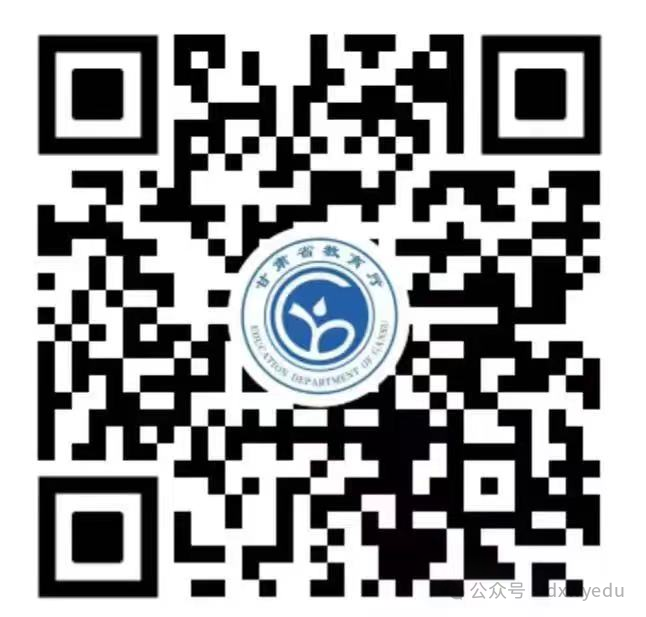 